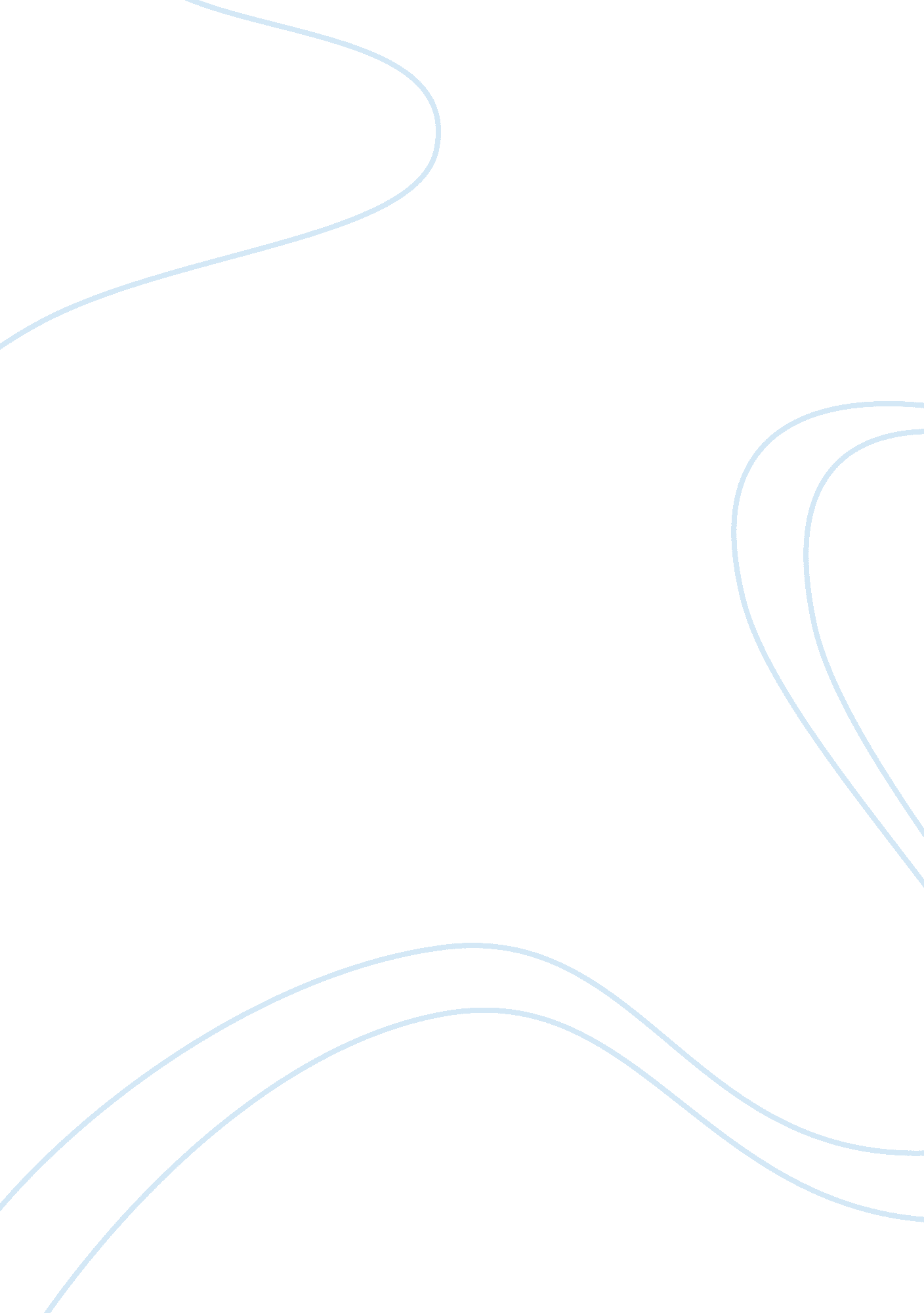 Cells: from earthlings to martians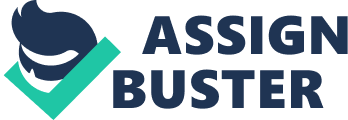 Daniel Petrov 8e Cells: From Earthlings to Martians? Mr F. Ade-DavisScienceOur model of the cell developed from a lot of good scientists such as Robert Hooke and many others. Robert Hooke discovered cells when he looked at a slice of cork in a microscope. And he had also found out that it was made of many tiny cells. Furthermore, a Dutch scientist had discovered a large variety of red blood cells and sperm cells and egg cells. Cells are the basic building blocks of all living things. A cell is something really tiny that could not be seen with a naked eye but only using a microscope. They also take in nutrients, convert these nutrients into energy, carry out specialized functions, and reproduce as necessary. Cells have many parts that each do a large variety of different things. Some of the things a cell contains is a cytoplasm and a nucleus. Acytoplasmis a jelly-like fluid that surrounds the nucleus and a nucleus controls the activities that the whole cell does. Cells also act together to form and create everything that exists in this world today. One type of cells are known as Bacteria cells. Bacteria were among the first life forms to appear on Earth, and are present in most habitats on the planet, growing in soil, water, acidic hot springs, radioactive wasteland and deep in the Earth's crust, as well as in organic matter and the live bodies of plants and animals. The vast majority of the bacteria in the body are rendered harmless by the protective effects of the immune system, and a few are beneficial. However, a few species of bacteria are pathogenic and could cause some serious infectious diseases, including cholera, syphilis, anthrax, leprosy, and bubonic plague. They contain a well developed cell structure. Bacterial cells are fairly small cells that come in many different types such as spheres, rods and spirals. Bacteria cells do not have a nucleus unlike early all of the other cells. They also contain a cell wall, cyptoplasm, a cell membrane and ‘ Free’ DNA. A meteorite had been found on mars that contained many unusual things and forms of life inside it. The objects in the mars meteorite could have been either cells , unknown animals or even Martians. The evidence for this information being true could be that when scientists had examined the marvellous rock , the gas trapped inside it matched the atmosphere on mars. Also, the rocks that fall on earth every day are not usual types of rocks, but rocks that are often very hard to be recognized. Scientists could and hould share their findings with other scientists so they can link the things that they have found out. By sharing your findings, not only would they learn new and interesting things from each other, but they would also see if the information is correct and very accurate. Furthermore, Peer review could be a good thing to do because people would learn a great deal about their writing, they get good feedback from fellow scientists and they are able to improve their findings by using other peoples information. On the other hand, peer review could not be such a positive but a negative thing because they could not like for other people to see their findings and work, or the information given could not have strengths but weaknesses. In conclusion, I personally think that the objects and gasses found inside the meteorite could be real because scientists have observed the rock and have also found out that gasses the rock contained matched the whole of the atmosphere on Mars. Also, peer review is a good thing to do because you share you findings with other scientists and get positive feed back and how you could improve the things you have found out by being more accurate. This also links to the development of cells because Robert Hooke had found out that the strip of cork he was observing using the microscope contained and was made up of many small cells, and he had shared this with many the other scientists and thats how the understanding of the cell has been improved through these many years. 